Porta un pegat a l’ ull.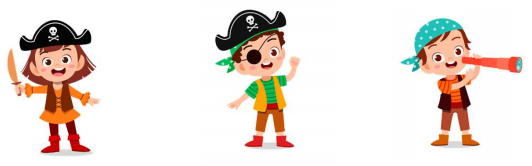 Té una maduixa.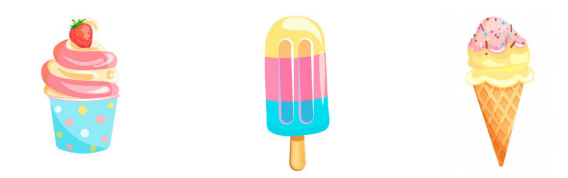 Van en bicicleta.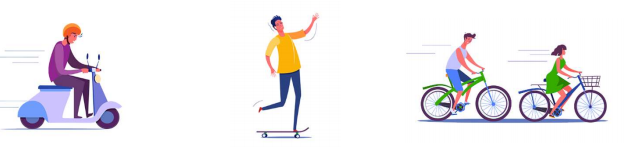 Encercla el dibuix que fa referència a la frase.